๔๓เรื่อง  การเสนอขอพระราชทานเครื่องราชอิสริยาภรณ์ของข้าราชการกรุงเทพมหานครสามัญวัตถุประสงค์ : เพื่อให้ข้าราชการกรุงเทพมหานครสามัญมีความรู้เรื่องสิทธิของตนเอง เพื่อให้เจ้าหน้าที่ผู้รับผิดชอบการเสนอขอพระราชทานเครื่องราชอิสริยาภรณ์ของหน่วยงานตรวจสอบคุณสมบัติของผู้สมควรได้รับพระราชทานเครื่องราชอิสริยาภรณ์ และดำเนินการขอพระราชทาน ได้อย่างถูกต้อง ภายในเวลาที่กำหนด	๓.  เพื่อให้ผู้ได้รับพระราชทานฯ ประดับเครื่องราชอิสริยาภรณ์ ได้อย่างถูกต้องตามระเบียบของทางราชการขอบเขต : ข้าราชการกรุงเทพมหานครสามัญ และเจ้าหน้าที่ผู้รับผิดชอบการเสนอขอพระราชทาน เครื่องราชอิสริยาภรณ์ระดับหน่วยงานคำจำกัดความ (นิยามศัพท์) :	ข้าราชการกรุงเทพมหานครสามัญ หมายความว่า ข้าราชการกรุงเทพมหานครซึ่งรับราชการในสังกัดกรุงเทพมหานคร  แต่ไม่รวมถึงข้าราชการครูและบุคลากรทางการศึกษากรุงเทพมหานคร  และข้าราชการกรุงเทพมหานครในสถาบันอุดมศึกษา	เครื่องราชอิสริยาภรณ์ หมายความว่า เครื่องราชอิสริยาภรณ์อันเป็นที่เชิดชูยิ่งช้างเผือก              ตามกฎหมายว่าด้วยเครื่องราชอิสริยาภรณ์ช้างเผือกหรือเครื่องราชอิสริยาภรณ์อันมีเกียรติยศยิ่งมงกุฎไทย            ตามกฎหมายว่าด้วยเครื่องราชอิสริยาภรณ์มงกุฎไทยแล้วแต่กรณีสาระสำคัญ : เครื่องราชอิสริยาภรณ์เป็นเครื่องหมายแห่งเกียรติยศ  ซึ่งพระมหากษัตริย์ทรงพระกรุณาโปรดเกล้าฯ พระราชทานแก่ผู้กระทําความดีความชอบเป็นประโยชน์แก่ราชการหรือสาธารณชน  เพื่อเป็นบําเหน็จความชอบและเครื่องหมายเชิดชูเกียรติยศอย่างสูงแก่ผู้ได้รับพระราชทาน  ดังนั้นในการพิจารณาเสนอขอพระราชทานเครื่องราชอิสริยาภรณ์แก่บุคคลใด  ให้พิจารณาโดยรอบคอบว่าบุคคลนั้นได้กระทําความดีความชอบเป็นประโยชน์แก่ราชการหรือสาธารณชน  จนถึงขนาดควรได้รับพระราชทานเครื่องราชอิสริยาภรณ์  โดยมิใช่พิจารณาแต่เพียงตําแหน่งระดับชั้น  ชั้นยศ  หรือครบกําหนดระยะเวลาที่จะขอพระราชทานเครื่องราชอิสริยาภรณ์ได้เท่านั้น  ทั้งนี้ เพื่อให้บุคคลที่ได้รับพระราชทานรู้สึกภาคภูมิใจในเครื่องราชอิสริยาภรณ์ที่ได้รับพระราชทานอย่างแท้จริงและเพื่อให้เครื่องราชอิสริยาภรณ์เป็นเครื่องหมายเชิดชูเกียรติยศอย่างสูงด้วย	กฎหมายและระเบียบที่เกี่ยวข้อง๑. พระราชบัญญัติเครื่องราชอิสริยาภรณ์อันเป็นที่เชิดชูยิ่งช้างเผือก พ.ศ.๒๔๘๔   ๒. พระราชบัญญัติเครื่องราชอิสริยาภรณ์อันมีเกียรติยศยิ่งมงกุฎไทย พ.ศ.๒๔๘๔   ๓. ระเบียบสํานักนายกรัฐมนตรีว่าด้วยการขอพระราชทานเครื่องราชอิสริยาภรณ์อันเป็นที่เชิดชูยิ่งช้างเผือกและเครื่องราชอิสริยาภรณ์อันมีเกียรติยศยิ่งมงกุฎไทย พ.ศ.๒๕๓๖ และที่แก้ไขเพิ่มเติม  ๔. ระเบียบสํานักนายกรัฐมนตรีว่าด้วยการขอพระราชทานเครื่องราชอิสริยาภรณ์อันเป็นที่
เชิดชูยิ่งช้างเผือก และเครื่องราชอิสริยาภรณ์อันมีเกียรติยศยิ่งมงกุฎไทย (ฉบับที่ ๒) พ.ศ.๒๕๕๒    ๔๔๕. ระเบียบสํานักนายกรัฐมนตรีว่าด้วยการขอพระราชทานพระบรมราชานุญาตเรียกคืน  เครื่องราชอิสริยาภรณ์ พ.ศ. ๒๕๔๘		๖. หนังสือเวียนต่างๆ ที่เกี่ยวข้องเครื่องราชอิสริยาภรณ์ที่เสนอขอพระราชทานให้แก่บุคคลต่างๆ เนื่องในวโรกาสพระราชพิธีเฉลิมพระชนมพรรษาพระบาทสมเด็จพระเจ้าอยู่หัวเป็นประจําปี ประกอบด้วย  ๑. เครื่องราชอิสริยาภรณ์อันเป็นที่เชิดชูยิ่งช้างเผือก เพื่อพระราชทานให้แก่ผู้กระทําความดีความชอบเป็นประโยชน์แก่ราชการหรือสาธารณชน  ๒. เครื่องราชอิสริยาภรณ์อันมีเกียรติยศยิ่งมงกุฎไทย เพื่อพระราชทานให้แก่ผู้กระทําความดีความชอบเป็นประโยชน์แก่ราชการหรือสาธารณชน   	หลักเกณฑ์และแนวทางระเบียบสํานักนายกรัฐมนตรีว่าด้วยการขอพระราชทานเครื่องราชอิสริยาภรณ์อันเป็นที่
เชิดชูยิ่งช้างเผือก และเครื่องราชอิสริยาภรณ์อันมีเกียรติยศยิ่งมงกุฎไทย พ.ศ.๒๕๓๖ กําหนดหลักเกณฑ์และ  แนวทางการขอพระราชทานเครื่องราชอิสริยาภรณ์ ดังนี้คุณสมบัติของบุคคลที่พึงได้รับการพิจารณาขอพระราชทานเครื่องราชอิสริยาภรณ์๑. เป็นผู้มีสัญชาติไทย   ๒. เป็นผู้ประพฤติดีและปฏิบัติงานราชการหรือปฏิบัติงานที่เป็นประโยชน์ต่อสาธารณชนด้วยความอุตสาหะ ซื่อสัตย์และเอาใจใส่ต่อหน้าที่อย่างดียิ่งและ๓. เป็นผู้ไม่เคยมีพระบรมราชานุญาตให้เรียกคืนเครื่องราชอิสริยาภรณ์ หรือต้องรับโทษจําคุกโดยคําพิพากษาถึงที่สุดให้จําคุก เว้นแต่เป็นโทษสําหรับความผิดที่ได้กระทําโดยประมาท หรือความผิดลหุโทษสำหรับกรุงเทพมหานครบุคคลผู้ที่จะได้รับการพิจารณาขอพระราชทานเครื่องราชอิสริยาภรณ์ ได้แก่ บุคคลดังต่อไปนี้๑. ข้าราชการการเมืองและผู้ดำรงตำแหน่งทางการเมืองในกรุงเทพมหานคร เช่น สมาชิก-
สภากรุงเทพมหานคร และสมาชิกสภาเขต๒. ข้าราชการกรุงเทพมหานครสามัญข้าราชการครูกรุงเทพมหานคร และบุคลากรกรุงเทพมหานคร (ลูกจ้างประจำ)๓. คู่สมรสข้าราชการชั้นผู้ใหญ่การขอพระราชทานเครื่องราชอิสริยาภรณ์  ให้เริ่มจากขอพระราชทานเครื่องราชอิสริยาภรณ์ อันมีเกียรติยศยิ่งมงกุฎไทย  และเครื่องราชอิสริยาภรณ์อันเป็นที่เชิดชูยิ่งช้างเผือกสลับกันโดยเลื่อนชั้นตราตามลําดับจากชั้นล่างสุด (ชั้นที่ ๗) จนถึงชั้นสูงสุดตามลําดับ โดยให้พิจารณาถึงตําแหน่ง ระดับ ชั้นยศ และความดีความชอบ โดยเรียงลําดับชั้นตราตั้งแต่เริ่มต้น ไปจนถึงชั้นตราสูงสุด รวม ๑๖ ชั้นตรา คือ  ๔๕ชั้นต่ำกว่าสายสะพาย   (๑) ชั้นที่ ๗ เหรียญเงินมงกุฎไทย (ร.ง.ม.)(๒) ชั้นที่ ๗ เหรียญเงินช้างเผือก (ร.ง.ช.)(๓) ชั้นที่ ๖ เหรียญทองมงกุฎไทย (ร.ท.ม.)(๔) ชั้นที่ ๖ เหรียญทองช้างเผือก (ร.ท.ช.)(๕) ชั้นที่ ๕ เบญจมาภรณ์มงกุฎไทย (บ.ม.)(๖) ชั้นที่ ๕ เบญจมาภรณ์ช้างเผือก (บ.ช.)(๗) ชั้นที่ ๔ จัตุรถาภรณ์มงกุฎไทย (จ.ม.)(๘) ชั้นที่ ๔ จัตุรถาภรณ์ช้างเผือก (จ.ช.)(๙) ชั้นที่ ๓ ตริตาภรณ์มงกุฎไทย (ต.ม.)(๑๐) ชั้นที่ ๓ ตริตาภรณ์ช้างเผือก (ต.ช.)(๑๑) ชั้นที่ ๒ ทวีติยาภรณ์มงกุฎไทย (ท.ม.)(๑๒) ชั้นที่ ๒ ทวีติยาภรณ์ช้างเผือก (ท.ช.)ชั้นสายสะพาย   (๑๓) ชั้นที่ ๑ ประถมาภรณ์มงกุฎไทย (ป.ม.)  (๑๔) ชั้นที่ ๑ ประถมาภรณ์ช้างเผือก (ป.ช.)  (๑๕) ชั้นสูงสุด มหาวชิรมงกุฎ (ม.ว.ม.)  (๑๖) ชั้นสูงสุด มหาปรมาภรณ์ช้างเผือก (ม.ป.ช.) 	วิธีดำเนินการ  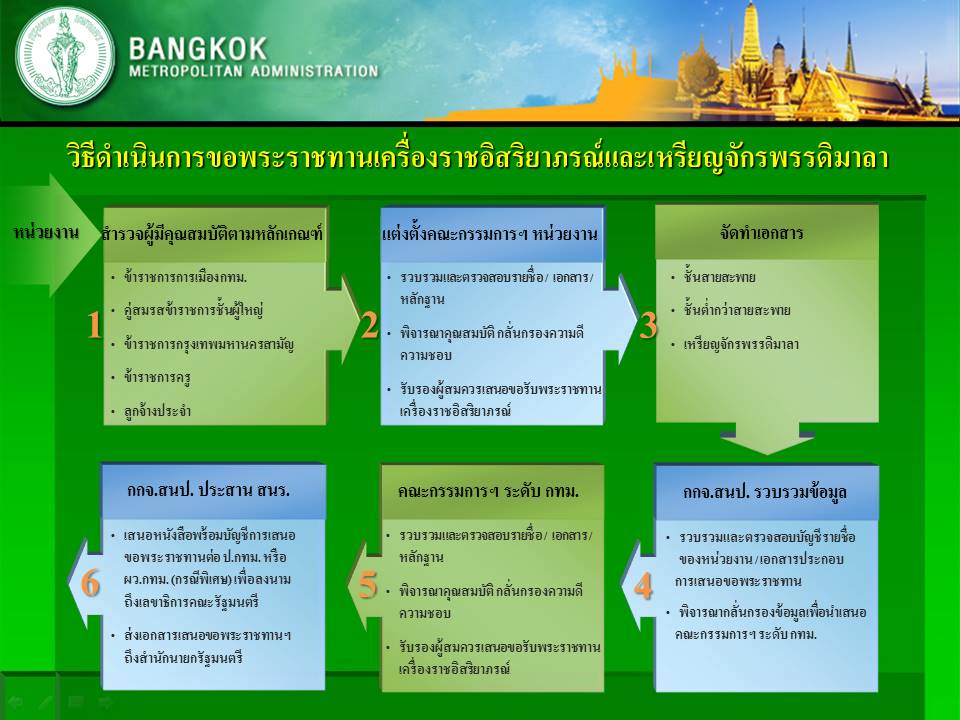 ๔๖ข้อควรระวัง	คำถามเสนอขอพระราชทานเครื่องราชอิสริยาภรณ์ซ้ำ หรือไม่ได้ขอพระราชทานฯ ให้แก่        ผู้มีคุณสมบัติครบถ้วนในแต่ละปี  เนื่องจากเจ้าหน้าที่ไม่มีข้อมูลในแฟ้มประวัติ  เช่น  ข้อมูลการขอพระราชทานเครื่องราชอิสริยาภรณ์ในปีที่ผ่านมา  หรือข้อมูลพฤติการณ์ทางวินัย  หรือข้อมูลเงินเดือนคลาดเคลื่อน	คำตอบตรวจสอบคุณสมบัติของข้าราชการผู้สมควรได้รับพระราชทานเครื่องราชอิสริยาภรณ์ ควรตรวจสอบจากหลายแหล่งข้อมูล  ได้แก่  (๑) ข้อมูลในแฟ้มประวัติ   (๒) ประกาศราชกิจจานุเบกษา               (๓) ฐานข้อมูลบุคคลบันทึกข้อมูลการเสนอขอพระราชทานเครื่องราชอิสริยาภรณ์ในปีที่เสนอขอ  และบันทึกข้อมูลการได้รับพระราชทานฯ เพื่อเป็นหลักฐานในแฟ้มประวัติเมื่อประกาศราชกิจจานุเบกษาแล้ว	คำถาม	เข้าใจว่ามีพฤติการณ์ทางวินัย เช่น อยู่ระหว่างถูกตั้งกรรมการสอบสวนทางวินัย  หรือ  อยู่ระหว่างการสอบปากคำ /สอบสวน  แล้วไม่สามารถเสนอขอพระราชทานเครื่องราชอิสริยาภรณ์ได้	คำตอบ	หน่วยงานสามารถเสนอขอพระราชทานเครื่องราชอิสริยาภรณ์ ให้แก่บุคคลดังกล่าวได้  แต่จะต้องระบุรายละเอียดและขั้นตอนของกระบวนการทางวินัยเสนอนำเข้าระเบียบวาระการประชุมคณะกรรมการระดับหน่วยงานและคณะกรรมการระดับกรุงเทพมหานครเพื่อพิจารณา  	คำถาม	นาย ก. ดำรงตำแหน่งในประเภททั่วไป  ระดับปฏิบัติงาน  ครบ  ๕  ปี  ปัจจุบันเงินเดือน๑๓,๐๐๐.-บาท  ต้องเสนอขอพระราชทานเครื่องราชอิสริยาภรณ์ชั้นเริ่มต้น คือ ชั้นเบญจมาภรณ์มงกุฎไทย (บ.ม.)  ตามลำดับชั้นหรือไม่ 	คำตอบ	หน่วยงานสามารถเสนอขอพระราชทานเครื่องราชอิสริยาภรณ์ ชั้นจัตุรถาภรณ์มงกุฎไทย            (จ.ม.)  เนื่องจาก นาย ก. รับราชการครบ ๕ ปี  และได้รับเงินเดือนไม่ต่ำกว่าขั้นต่ำของระดับชำนาญงาน (เงินเดือนไม่ต่ำกว่า ๑๐,๑๙๐.-บาท)	คำถาม	หาก นาย ก. ยืนยันจะขอพระราชทานเครื่องราชอิสริยาภรณ์ชั้นเริ่มต้น คือ ชั้นเบญจมาภรณ์มงกุฎไทย (บ.ม.)	 ทั้งที่ นาย ก. มีคุณสมบัติที่จะเสนอขอพระราชทานเครื่องราชอิสริยาภรณ์  ชั้นจัตุรถาภรณ์มงกุฎไทย (จ.ม.)  ซึ่งเป็นชั้นที่สูงกว่า  ได้หรือไม่	คำตอบ	นาย ก. สามารถแจ้งความประสงค์แก่หน่วยงานต้นสังกัดในกรณีดังกล่าวได้  ทั้งนี้ เจ้าหน้าที่ ผู้เสนอขอพระราชทานเครื่องราชอิสริยาภรณ์ระดับหน่วยงาน ควรให้ข้อมูลเชิงลึกเกี่ยวกับสิทธิประโยชน์ให้ นาย ก. ทราบ  หากนาย ก. ยังคงยืนยันจะขอพระราชทานเครื่องราชอิสริยาภรณ์ชั้นเริ่มต้น  ควรให้ นาย ก.               ทำหนังสือยืนยันเจตนารมณ์๔๗	คำถาม	นาย ข. เป็นผู้มีคุณสมบัติครบถ้วนสมควรได้รับพระราชทานเครื่องราชอิสริยาภรณ์        ในปี พ.ศ. ๒๕๖๐  หาก นาย ข. ถูกลงโทษทางวินัยในปีที่เสนอขอพระราชทานเครื่องราชอิสริยาภรณ์ หน่วยงานยังสามารถเสนอชื่อ นาย ข. เพื่อขอรับพระราชทานเครื่องราชอิสริยาภรณ์ ในปีนี้ได้หรือไม่	คำตอบ	หน่วยงานไม่สามารถเสนอขอพระราชทานเครื่องราชอิสริยาภรณ์ ให้แก่ นาย ข. ในปีนี้ได้  ต้องชะลอการขอพระราชทานเป็นเวลา ๑ ปี  (ตามระเบียบฯ ข้อ ๑๙)  ยกเว้นนาย ข. ถูกลงโทษภาคทัณฑ์   หน่วยงานจึงจะสามารถเสนอขอพระราชทานเครื่องราชอิสริยาภรณ์แก่ นาย ข. ในปีนั้นได้แนวทางปฏิบัติที่เป็นเลิศ	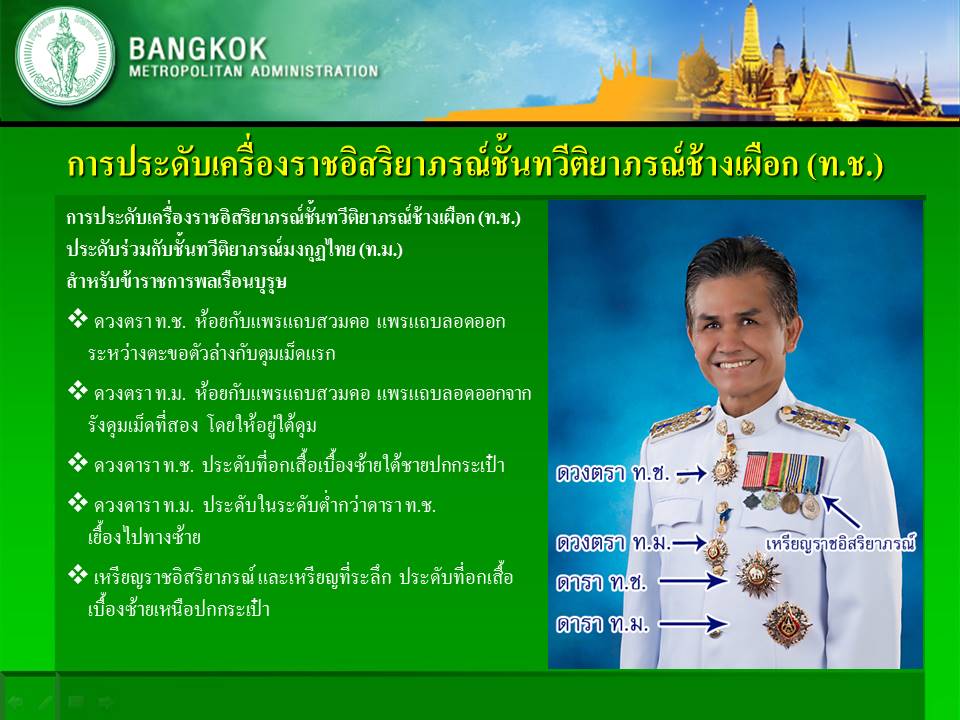 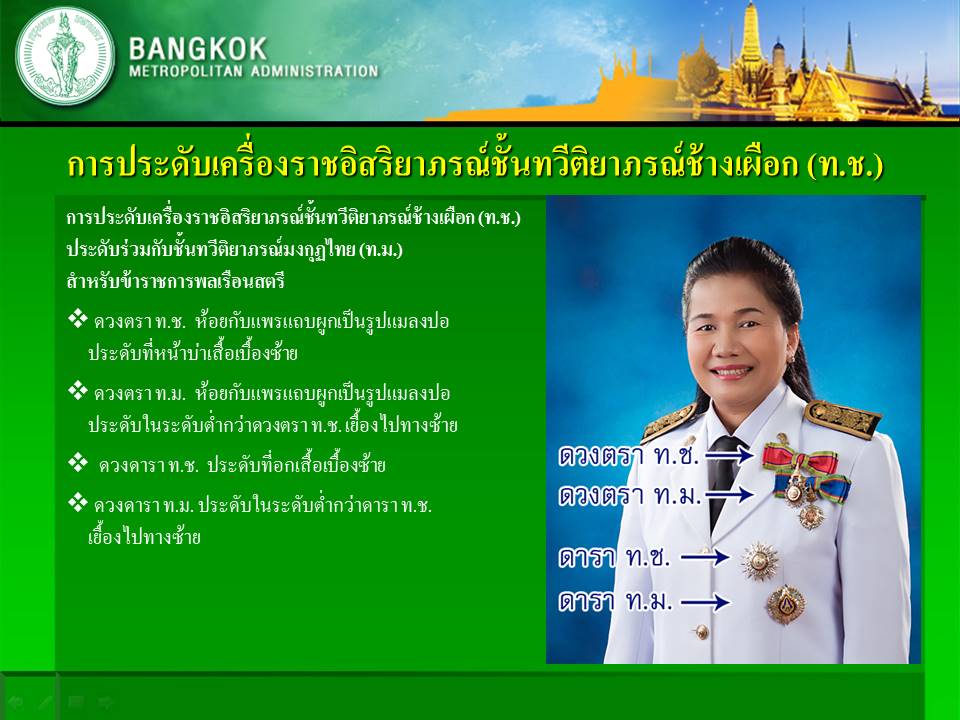 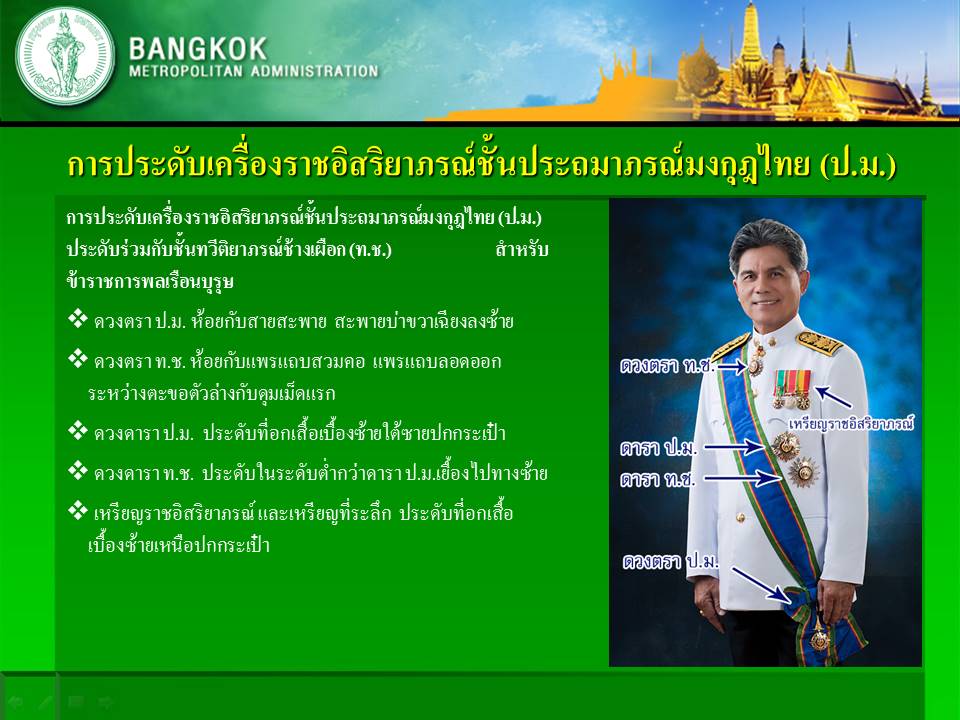 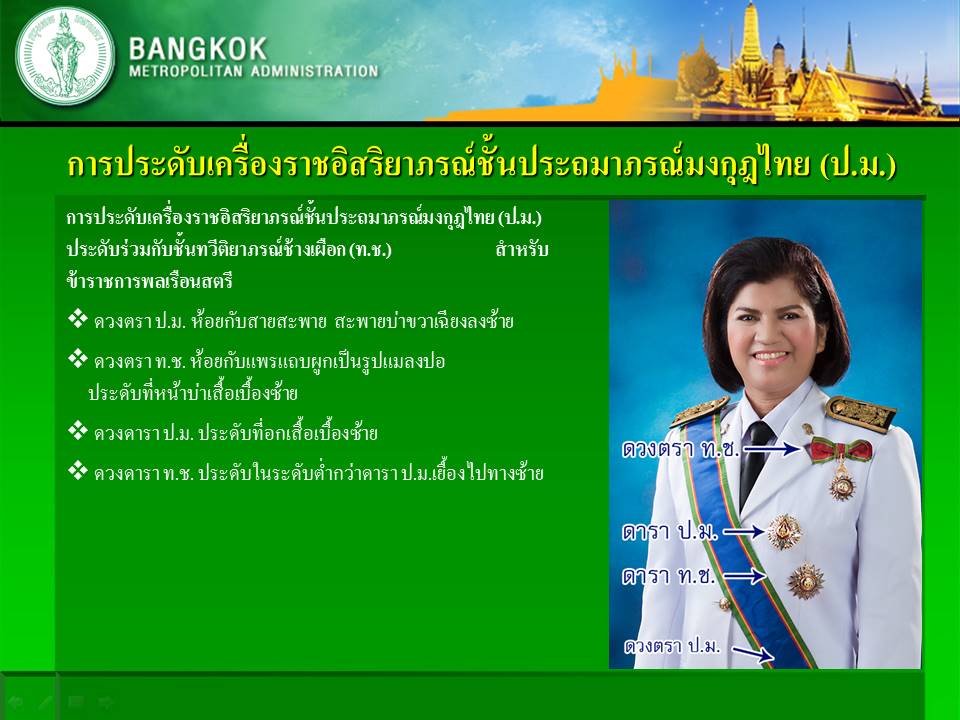 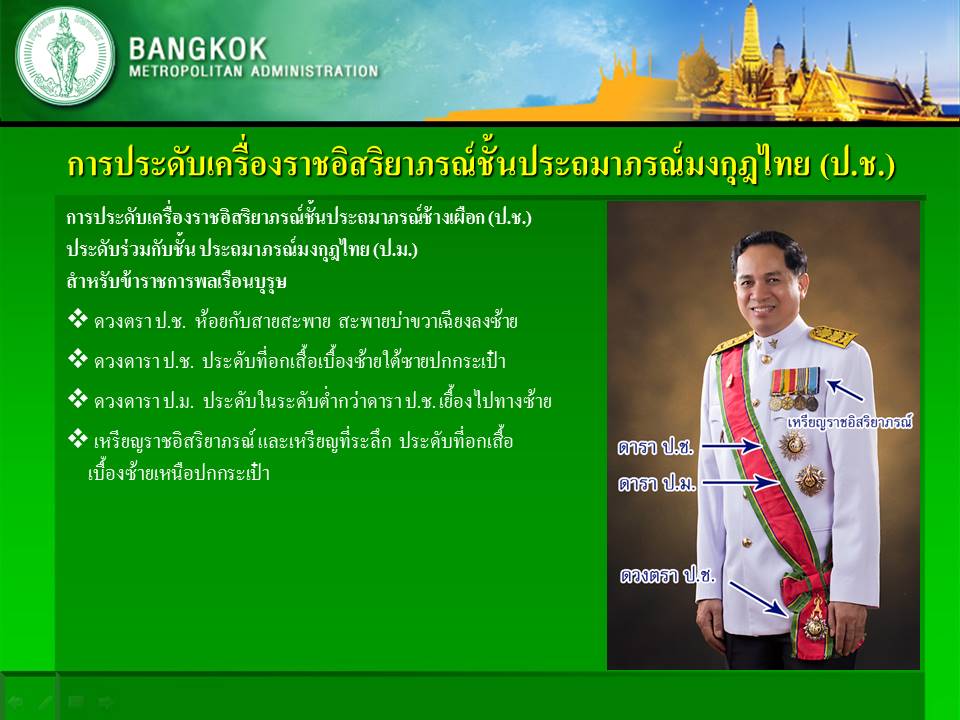 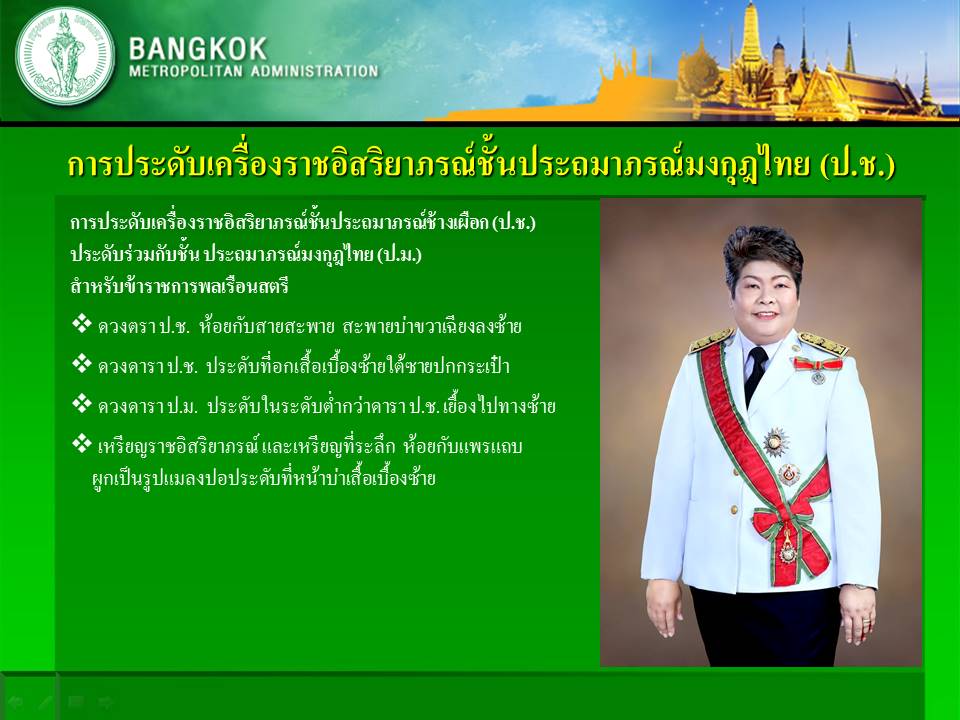 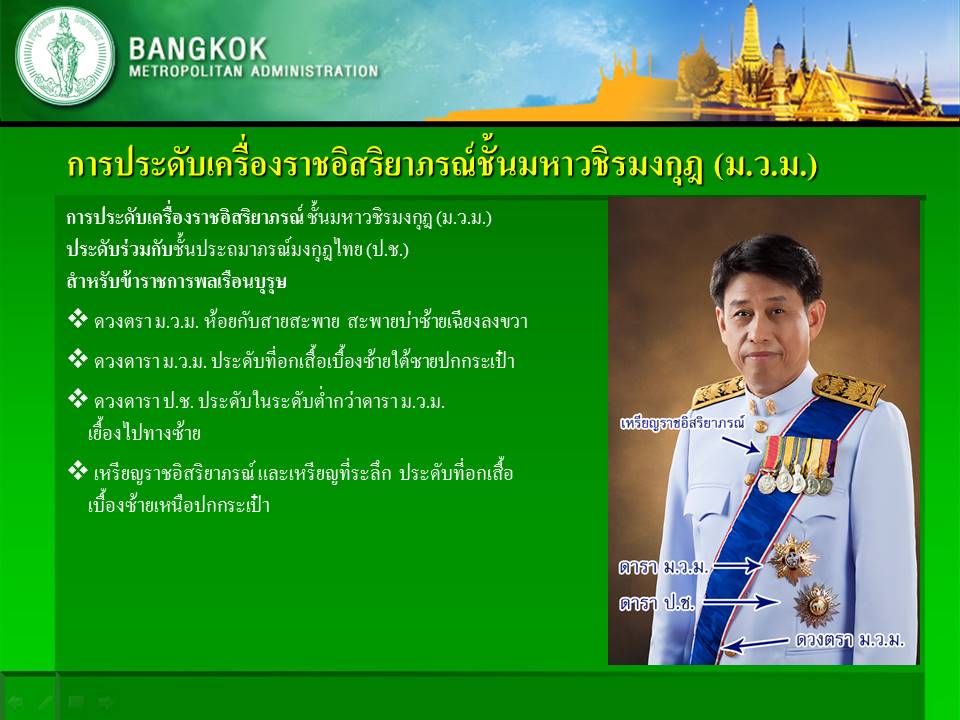 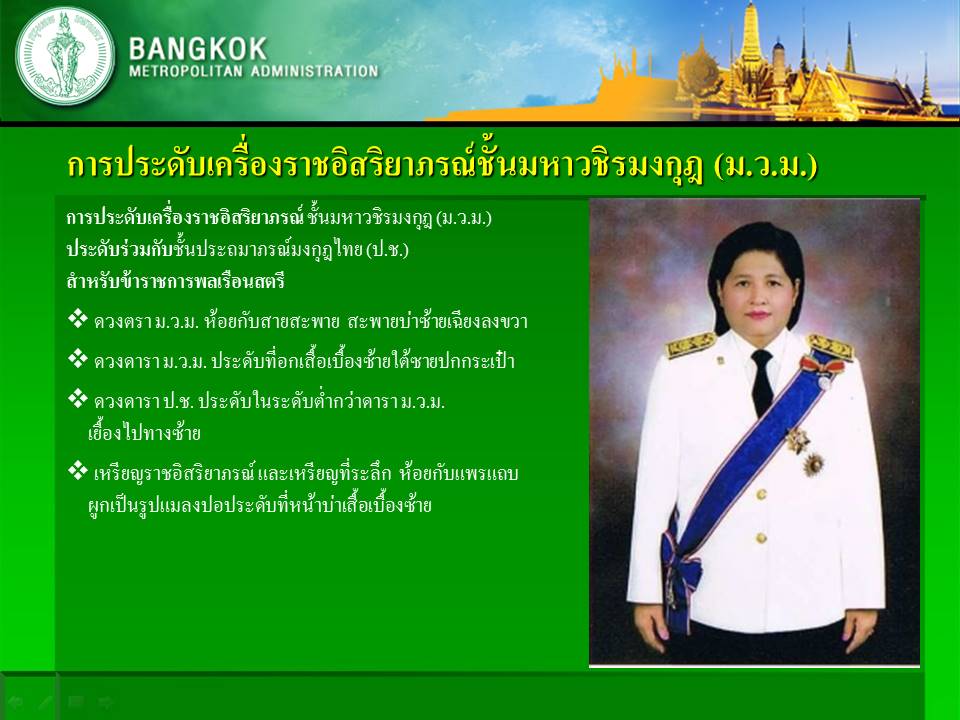 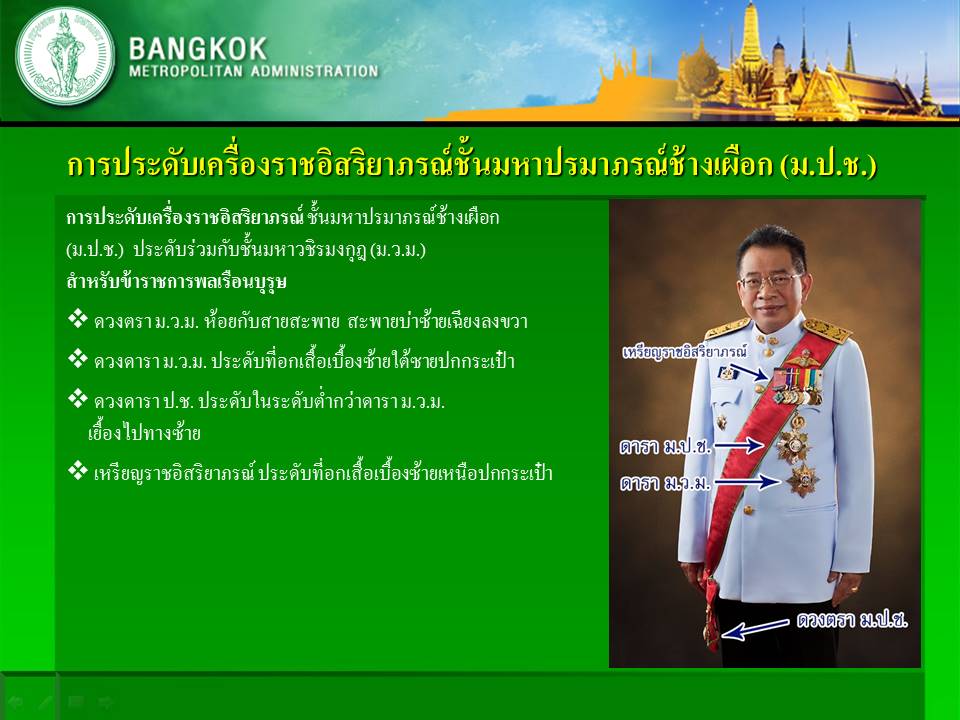 อ้างอิง : ๑. ระเบียบสํานักนายกรัฐมนตรีว่าด้วยการขอพระราชทานเครื่องราชอิสริยาภรณ์อันเป็นที่เชิดชูยิ่งช้างเผือกและเครื่องราชอิสริยาภรณ์อันมีเกียรติยศยิ่งมงกุฎไทย พ.ศ.๒๕๓๖ และที่แก้ไขเพิ่มเติม  	๒. ระเบียบสํานักนายกรัฐมนตรีว่าด้วยการขอพระราชทานเครื่องราชอิสริยาภรณ์อันเป็นที่
เชิดชูยิ่งช้างเผือก และเครื่องราชอิสริยาภรณ์อันมีเกียรติยศยิ่งมงกุฎไทย (ฉบับที่ ๒) พ.ศ.๒๕๕๒	๓. หนังสือการบริหารงานบุคคลกรุงเทพมหานคร พ.ศ. ๒๕๕๘